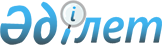 "Ғибадат үйлерін, ғимараттарды және өзге де мүлікті діни бірлестіктерге беру тәртібі туралы ережені бекіту жайында" Қазақстан Республикасы Министрлер Кабинетінің 1993 жылғы 14 желтоқсандағы № 1247 қаулысының күші жойылды деп тану туралыҚазақстан Республикасы Үкіметінің 2012 жылғы 7 ақпандағы № 210 Қаулысы

      Қазақстан Республикасының Үкіметі ҚАУЛЫ ЕТЕДІ:



      1. Мыналардың күші жойылды деп танылсын:



      1) «Ғибадат үйлерін, ғимараттарды және өзге де мүлікті діни бірлестіктерге беру тәртібі туралы ережені бекіту жайында» Қазақстан Республикасы Министрлер Кабинетінің 1993 жылғы 14 желтоқсандағы № 1247 қаулысы (Қазақстан Республикасының ПҮАЖ-ы, 1993 ж., № 49, 588-құжат);



      2) «Қазақстан Республикасы Азаматтық кодексінің (жалпы бөлім) қабылдануына байланысты Қазақстан Республикасы Үкіметінің кейбір шешімдеріне өзгертулер мен толықтырулар енгізу, күші жойылған деп тану туралы» Қазақстан Республикасы Үкіметінің 1996 жылғы 19 қаңтардағы № 71 қаулысымен бекітілген Қазақстан Республикасы Үкіметінің кейбір шешімдеріне енгізілетін өзгертулер мен толықтырулардың 8-тармағы (Қазақстан Республикасының ПҮАЖ-ы, 1996 ж., № 6, 26-құжат).



      2. Осы қаулы қол қойылған күнінен бастап қолданысқа енгізіледі.      Қазақстан Республикасының

      Премьер-министрi                                К. Мәсімов
					© 2012. Қазақстан Республикасы Әділет министрлігінің «Қазақстан Республикасының Заңнама және құқықтық ақпарат институты» ШЖҚ РМК
				